                                                                    филиал ПАО «ТрансКонтейнер»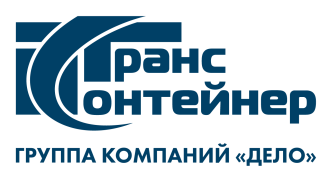                                                                     на Юго-Восточной железной дороге                                                                    . Воронеж, ул. Студнческая, 26А                                                                    тел.: +7 (473) 265-35-08; факс: +7 (473) 255-83-23                                                                    e-mail: uvzd@trcont.ru | www.trcont.com 17.03.2021 год.ВНИМАНИЕ!ПАО «ТрансКонтейнер» информирует о внесении изменений в документацию о закупке открытого конкурса в электронной форме № ОКэ-НКПЮВЖД-21-0004 на право заключения договора на оказание услуг по техническому обслуживанию и/или ремонту транспортных средств (автомобилей МАН и полуприцепов к ним)  контейнерного терминала Придача филиала ПАО «ТрансКонтейнер» на Юго-Восточной железной дороге.Пункт 9 раздела 5 «Информационная карта» документации о закупке изложить в следующей редакции:«	»	Далее по тексту…исп: Носов.С.В, НКПТКтел +7 (495) 788 -17 -17 , доб (45 -52)E-mail: NosovSV@trcont.ru9.Подведение итоговПодведение итогов состоится не позднее «06» апреля 2021 г. 14 часов 00 минут местного времени по адресу, указанному в пункте 3 Информационной карты.Председатель Конкурсной комиссии филиала ПАО «ТрансКонтейнер» на Юго-Восточной железной дороге                                                          Н.С.Подопригора